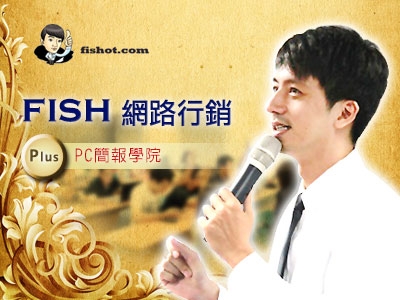 親愛的學員您好:感謝您購買『PC簡報學院』以下為購買課程贈送之模組由於檔案過大，請您直接Ctrl點選連結，便可以直接下載了http://valuering.s3.amazonaws.com/Presentation/powerpoint/1.ziphttp://valuering.s3.amazonaws.com/Presentation/powerpoint/2.ziphttp://valuering.s3.amazonaws.com/Presentation/powerpoint/3.zip若有不便，請您見諒。另下載完之後可以前往下列連結載下解壓縮軟體 http://www.developershome.com/7-zip/祝您，學習愉快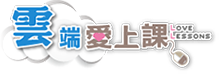 